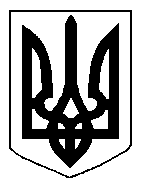 БІЛОЦЕРКІВСЬКА МІСЬКА РАДА	КИЇВСЬКОЇ ОБЛАСТІ	Р І Ш Е Н Н Я
від  30 серпня  2018 року                                                                        № 2669-55-VIIПро розгляд заяви щодо надання дозволу на розроблення проекту землеустрою щодо відведення земельної ділянки  у спільну сумісну власність громадянам  Ярмоленко  Ларисі Олександрівні,  Кривенді Віктору Івановичу, Кривенді  Вірі Михайлівні, Скороход Раїсі Олександрівні Розглянувши звернення постійної комісії з питань земельних відносин та земельного кадастру, планування території, будівництва, архітектури, охорони пам’яток, історичного середовища та благоустрою до міського голови від 24 липня 2018 року №312/2-17, протокол постійної комісії з питань  земельних відносин та земельного кадастру, планування території, будівництва, архітектури, охорони пам’яток, історичного середовища та благоустрою від 19 липня 2018 року №138, заяву громадян Ярмоленко Лариси Олександрівни, Кривенди Віктора Івановича, Кривенди Віри Михайлівни, Скороход Раїси Олександрівни  від 09 липня  2018 року №3505, відповідно до ст.ст. 12, 35, 79-1, 89, 116, 118, 121, 122, ч. 2, 3 ст. 134 Земельного кодексу України, ст. 50 Закону України «Про землеустрій», ч.3 ст. 24 Закону України «Про регулювання містобудівної діяльності», п.34 ч.1 ст. 26 Закону України «Про місцеве самоврядування в Україні», міська рада вирішила:1. Відмовити в наданні дозволу на розроблення проекту землеустрою щодо відведення земельної ділянки у спільну сумісні власність громадянам  Ярмоленко Ларисі Олександрівні,  Кривенді Віктору Івановичу, Кривенді  Вірі Михайлівні, Скороход Раїсі Олександрівні з цільовим призначенням 01.05. Для індивідуального садівництва за адресою: провулок Таращанський, 133,  орієнтовною площею 0,0280 га, за рахунок земель населеного пункту м. Біла Церква у зв’язку з тим, що на земельну ділянку орієнтовною площею 0,0282 га згідно рішення Білоцерківської міської ради від 31 жовтня 2017 року №1557-38-VII «Про надання дозволу на розроблення проекту землеустрою щодо відведення земельної ділянки в оренду громадянці Татаркіній Любові Павлівні» надано дозвіл на розроблення проекту землеустрою щодо відведення земельної ділянки в оренду  громадянці Татаркіній Любові Павлівні для городництва за адресою: провулок Таращанський, навпроти будинку № 135.2. Контроль за виконанням цього рішення покласти на постійну комісію з питань  земельних відносин та земельного кадастру, планування території, будівництва, архітектури, охорони пам’яток, історичного середовища та благоустрою.Міський голова                               	                                                              Г. Дикий